A Prayer as our Schools ReopenLoving God, we ask you to wrap our diocesan school family in a cloak of love and protection as our schools reopen this year.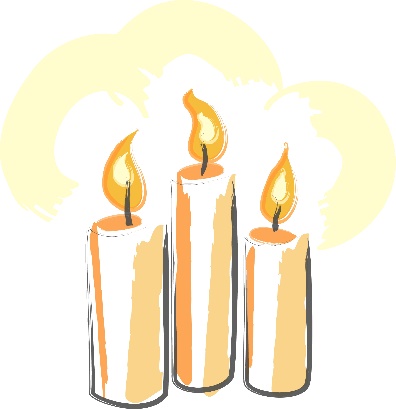 Bless our boards of management and staff as they continue the good work that they have already begun to ensure a welcoming and safe environment for all.Bless our parents as they again entrust their children to us, confident we can all work together to help them become the very best that they can beAbove all, God of Love, we ask you to extend your hand of blessing on our pupils as they joyfully reunite with their friends and all in the school community. May they continue to progress in their studies and always know that they are safe, secure and protected in your loving embrace.We know much will seem very different this year, but, Gracious God, we are confident that through the intercession of our own Saints Brigid, Conleth and Laserian, your love and care for each of us will never change. May we show the same love and care for one another in all we do and say this year. Amen.© Kandle.ie 2020